                                BIMESTRAL DE URBANIDAD.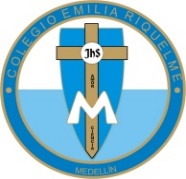                                                                 PRIMER PERIODO.NOMBRE:__________________________________________________________________Colorea solo los dibujos en que los niños están propiciando espacios de buena convivencia.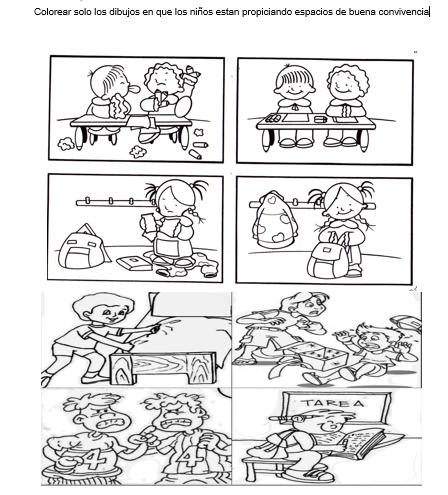 